SZCH, Ústredná odborná komisia pre králičí hop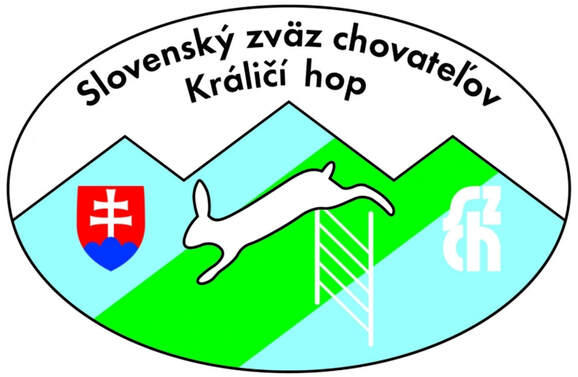 ŽIADOSŤ O UDELENIE TITULU ŠAMPIÓNMeno a priezvisko žiadateľa:	Dátum narodenia:	Adresa trvalého bydliska:	E-mail: 	Člen/členka ZO SZCH v:	Meno králika:  	Titul: Champion Great Champion Super Champion Grand ChampionDisciplína: Rovinná dráha Parkúr Skok do výšky Skok do diaľkyPreteky, na ktorých boli splnené kritériá pre udelenie titulu:Vyplnenú žiadosť odošlite na kralici.hop.tlmace@gmail.comOcenenie Vám bude udelené na najbližších Majstrovstvách Slovenska.Overenie registrátora ÚOK KH SZCH:Titul udelený dňa:Dátum:									Pečiatka a podpisNázov a miesto konania pretekovDátum konaniaUmiestnenieVýkon králika1.2.3.